Uwaga: karta usług została opracowana w celu ułatwienia załatwienia spraw. Aktualność karty jest sprawdzana nie rzadziej niż raz w roku. Data ostatniego sprawdzenia znajduje się w tabeli poniżej w pozycji „sprawdził”. W przypadku wystąpienia  zmian w zakresie załatwiania sprawy karty są publikowane w ciągu 7 dni. Aktualne przepisy prawa publikowane są w Dzienniku Ustaw – https://dziennikustaw.gov.pl/DU oraz informacyjnie w internetowym Systemie Aktów Prawnych (ISAP) – https://isap.sejm.gov.pl/isap.nsf/home.xsp.Akty prawne ogłaszane są również w Monitorze Polskim - https://monitorpolski.gov.pl/MP oraz w Dzienniku Urzędowym Województwa Mazowieckiego - https://edziennik.mazowieckie.pl.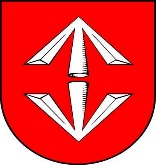 KARTA USŁUGIWGN/06Urząd Miejski w Grodzisku MazowieckimEdycja: 20KARTA USŁUGIWGN/06Urząd Miejski w Grodzisku MazowieckimStrona: 1/1Nazwa usługiPRZEKSZTAŁCENIE PRAWA UŻYTKOWANIAWIECZYSTEGO W PRAWO WŁASNOŚCI NIERUCHOMOŚCIPRZEKSZTAŁCENIE PRAWA UŻYTKOWANIAWIECZYSTEGO W PRAWO WŁASNOŚCI NIERUCHOMOŚCIOdpowiedzialny za daną usługęKatarzyna Wysocka – Naczelnik Wydziału Gospodarki Nieruchomościami Mariola Matusiak – Główny SpecjalistaKatarzyna Wysocka – Naczelnik Wydziału Gospodarki Nieruchomościami Mariola Matusiak – Główny SpecjalistaMiejsce załatwienia sprawyNr telefonu, e-mailskładanie dokumentów - Sala Obsługi Mieszkańców (parter)       Urząd Miejski, ul. T. Kościuszki 12A , 05 - 825 Grodzisk Mazowieckiinformacja o przebiegu załatwianej sprawy – Urząd Miejski ul. T. Kościuszki 12A, 05 - 825 Grodzisk Mazowiecki, Wydział Gospodarki Nieruchomościami               tel. (22) 463-46-30 lub (22) 755 55 34 wew. 154składanie dokumentów - Sala Obsługi Mieszkańców (parter)       Urząd Miejski, ul. T. Kościuszki 12A , 05 - 825 Grodzisk Mazowieckiinformacja o przebiegu załatwianej sprawy – Urząd Miejski ul. T. Kościuszki 12A, 05 - 825 Grodzisk Mazowiecki, Wydział Gospodarki Nieruchomościami               tel. (22) 463-46-30 lub (22) 755 55 34 wew. 154Godziny urzędowaniaponiedziałek  800 - 1800 wtorek, środa, czwartek  800 - 1600 piątek 800 - 1500poniedziałek  800 - 1800 wtorek, środa, czwartek  800 - 1600 piątek 800 - 1500Wymagane dokumentyWniosek – wg wzoruAktualny odpis zwykły księgi wieczystej – oryginał Aktualny wypis z rejestru gruntów – oryginałWniosek – wg wzoruAktualny odpis zwykły księgi wieczystej – oryginał Aktualny wypis z rejestru gruntów – oryginałWysokość opłatyza wydanie decyzji opłata skarbowa 10 złza wydanie decyzji opłata skarbowa 10 złTermin realizacji sprawy Termin składania wniosków: od 14 października 2005 r. Realizacja wniosku - do 4 miesięcy.Termin składania wniosków: od 14 października 2005 r. Realizacja wniosku - do 4 miesięcy.Podstawa prawna sprawyUstawa z dnia 29 lipca 2005 r. o przekształceniu prawa użytkowania wieczystego w prawo własności nieruchomości Ustawa z dnia 21 sierpnia1997 r. o gospodarce nieruchomościami Ustawa z dnia 23 kwietnia 1964 r. Kodeks cywilny Ustawa z dnia 16 listopada 2006 r. o opłacie skarbowej Ustawa z dnia 14 czerwca 1960 r. Kodeks postępowania administracyjnego Ustawa z dnia 29 lipca 2005 r. o przekształceniu prawa użytkowania wieczystego w prawo własności nieruchomości Ustawa z dnia 21 sierpnia1997 r. o gospodarce nieruchomościami Ustawa z dnia 23 kwietnia 1964 r. Kodeks cywilny Ustawa z dnia 16 listopada 2006 r. o opłacie skarbowej Ustawa z dnia 14 czerwca 1960 r. Kodeks postępowania administracyjnego Tryb odwoławczy sprawyDo Samorządowego Kolegium Odwoławczego w Warszawie, w terminie 14 dni od dnia otrzymania decyzji, za pośrednictwem Burmistrza Grodziska Mazowieckiego.Do Samorządowego Kolegium Odwoławczego w Warszawie, w terminie 14 dni od dnia otrzymania decyzji, za pośrednictwem Burmistrza Grodziska Mazowieckiego.UwagiW przypadku przekształcenia odpłatnego czas oczekiwania na wydanie decyzji może ulec wydłużeniu ze względu na konieczność wykonania operatu szacunkowego przez rzeczoznawcę majątkowego, o czym Wnioskodawca informowany jest na piśmie. Odbiór decyzji osobiście lub drogą pocztową za potwierdzeniem odbioru.Wniosek można złożyć: on-line opatrzony kwalifikowanym podpisem elektronicznym albo podpisem potwierdzonym profilem zaufanym ePUAP.Numer konta bankowego:Bank PEKAO SA Nr 61 1240 6348 1111 0010 4058 8264W przypadku przekształcenia odpłatnego czas oczekiwania na wydanie decyzji może ulec wydłużeniu ze względu na konieczność wykonania operatu szacunkowego przez rzeczoznawcę majątkowego, o czym Wnioskodawca informowany jest na piśmie. Odbiór decyzji osobiście lub drogą pocztową za potwierdzeniem odbioru.Wniosek można złożyć: on-line opatrzony kwalifikowanym podpisem elektronicznym albo podpisem potwierdzonym profilem zaufanym ePUAP.Numer konta bankowego:Bank PEKAO SA Nr 61 1240 6348 1111 0010 4058 8264Wzory wnioskówWniosek dostępny na www.grodzisk.pl oraz w Sali Obsługi Mieszkańców.Wniosek dostępny na www.grodzisk.pl oraz w Sali Obsługi Mieszkańców.OPRACOWAŁ:SPRAWDZIŁ:ZATWIERDZIŁ:Główny SpecjalistaNaczelnik WydziałuBurmistrz04.11.2022                Mariola                                      Matusiak04.11.2022             Katarzyna                                 Wysocka   04.11.2022          Grzegorz                              Benedykciński